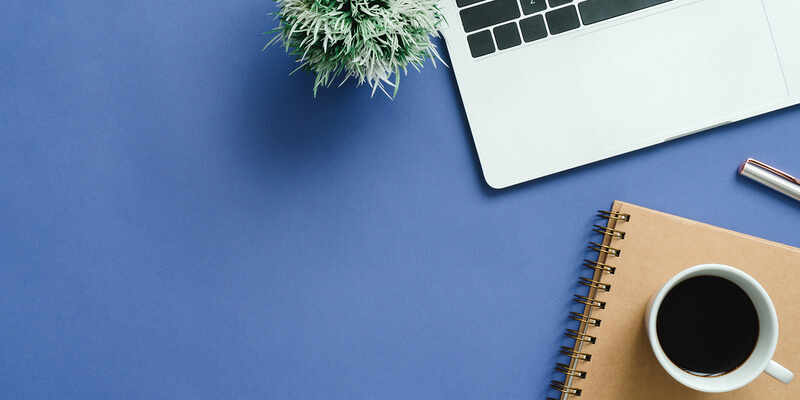 บทนำระบุและแก้ไขปัญหาและโซลูชันที่เสนออย่างสั้นๆ คุณสามารถโฟกัสที่อุปสรรคทั่วไป แนวโน้มใหม่ๆ เทคนิคที่กำลังเปลี่ยนแปลง การเปรียบเทียบอุตสาหกรรม รายการใหม่ในตลาด และอื่นๆ คุณจะเสนอวิธีการแก้ไขปัญหานี้อย่างไรและคำแนะนำของคุณคืออะไร โซลูชันจะขึ้นอยู่กับการตรวจสอบปัญหาอย่างละเอียดและโซลูชันที่เป็นไปได้ ตรวจสอบให้แน่ใจว่าคุณมีผู้ชมอยู่แล้วในใจแล้วเมื่อคุณเขียนเอกสารทางเทคนิคของคุณ ผู้ชมของคุณคือใครและคุณกำลังพยายามสื่ออะไร ผู้ชมของคุณเป็นผู้เชี่ยวชาญในอุตสาหกรรม หรือนี่เป็นการลงทุนกับผู้ชมของธุรกิจ การทำเช่นนี้จะช่วยให้คุณกำหนดวิธีในการดำเนินการและแก้ไขการใช้คำฟุ่มเฟือยสำหรับเอกสารของคุณได้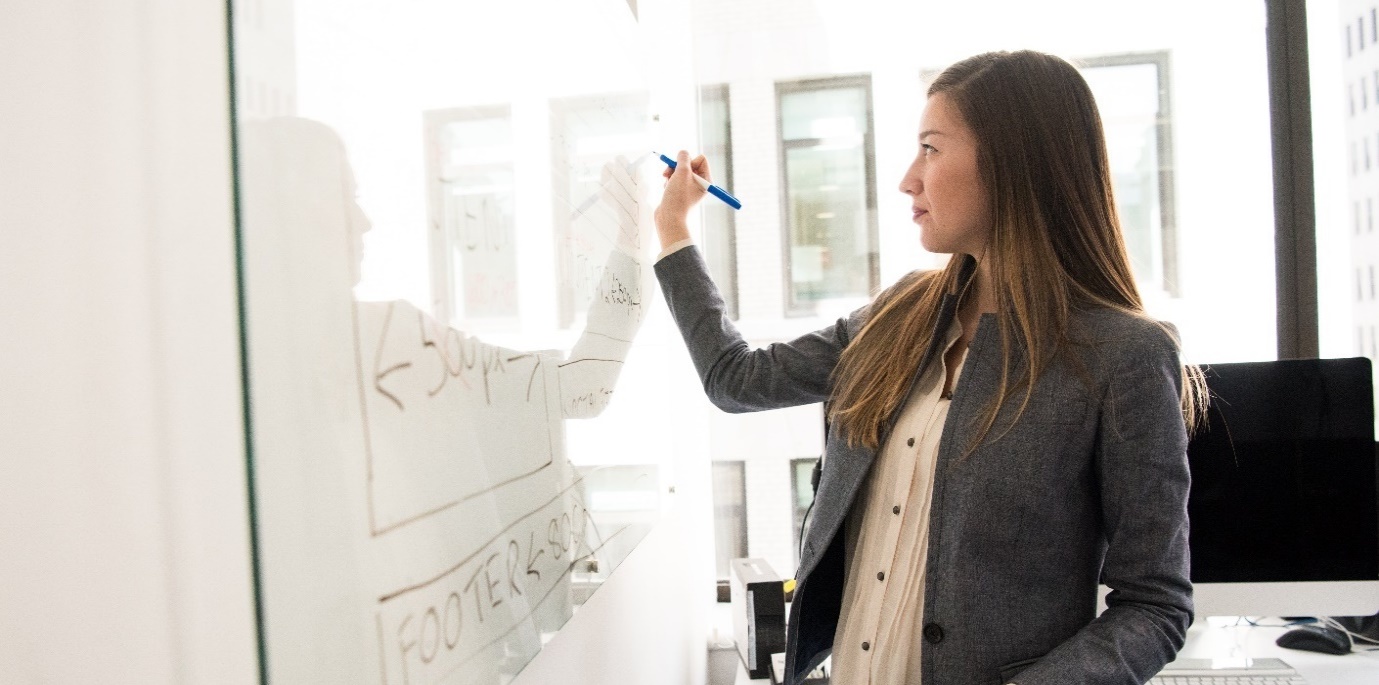 ผลิตภัณฑ์/บริการ/วิธีการอธิบายวิธีการและข้อมูลประชากรที่คุณใช้เพื่อรับข้อมูลของคุณ เหตุใดคุณถึงเลือกกลยุทธ์การวิจัยนี้มาใช้ กลยุทธ์นี้จะแจ้งให้คุณทราบเกี่ยวกับหัวข้อที่คุณกำลังจัดการอยู่ได้อย่างไรการค้นพบสำคัญการค้นพบสำคัญ #1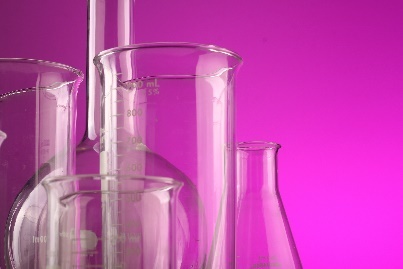 การวิจัยและข้อถกเถียง[เมื่อต้องการแทนที่รูปถ่ายด้วยรูปถ่ายของคุณเอง เพียงลบแล้วคลิกที่รูปภาพบนแท็บแทรก]การค้นพบสำคัญ #2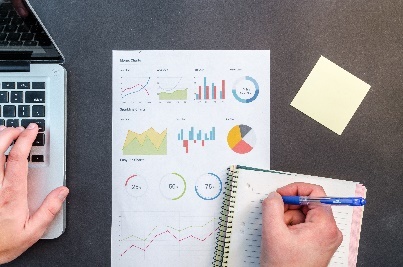 การวิจัยและข้อถกเถียงการค้นพบสำคัญ #3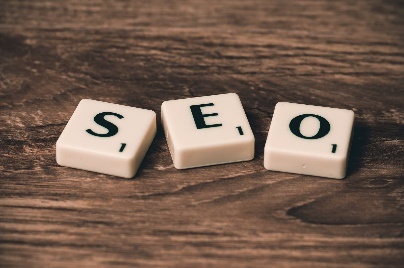 การวิจัยและข้อถกเถียง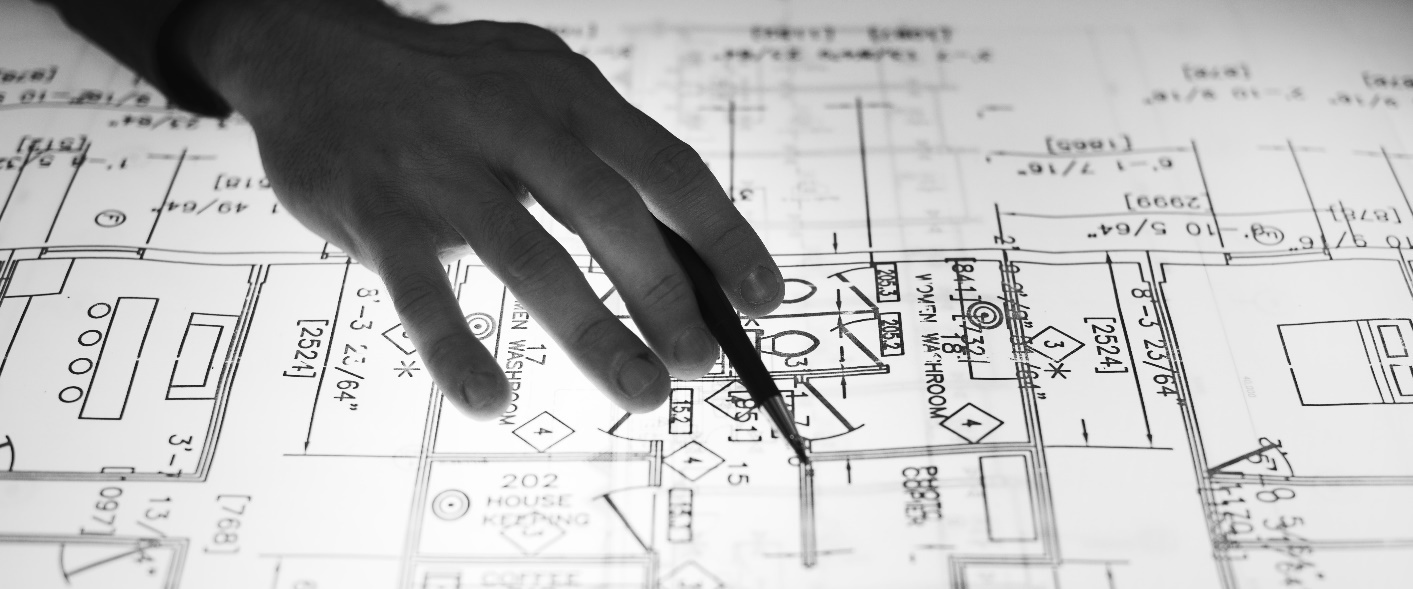 ข้อมูลภาพแทรกตารางข้อมูล/แผนภูมิ/กราฟ/อินโฟกราฟิก และอื่นๆ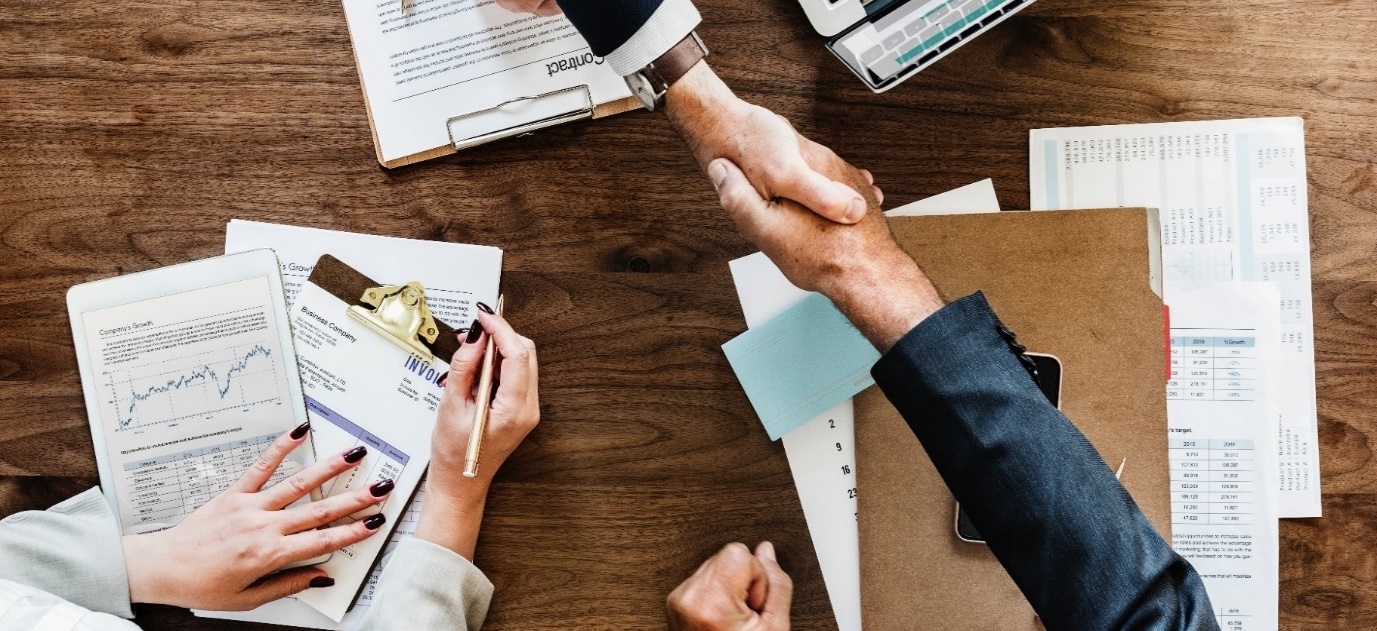 ข้อสรุปได้เวลาสรุปแล้ว ข้อสรุปของคุณคืออะไร คุณจะรวมข้อมูลทั้งหมดให้เป็นสิ่งที่แม้แต่ CEO ที่ยุ่งที่สุดยังต้องการอ่านได้อย่างไร บทเรียนสำคัญคืออะไร ผลิตภัณฑ์/บริการ/วิธีการของคุณจะแก้ไขปัญหาที่เกิดขึ้นจากการศึกษาของคุณโดยเฉพาะได้อย่างไร บทเรียนสำคัญบทเรียน #1บทเรียน #2บทเรียน #3